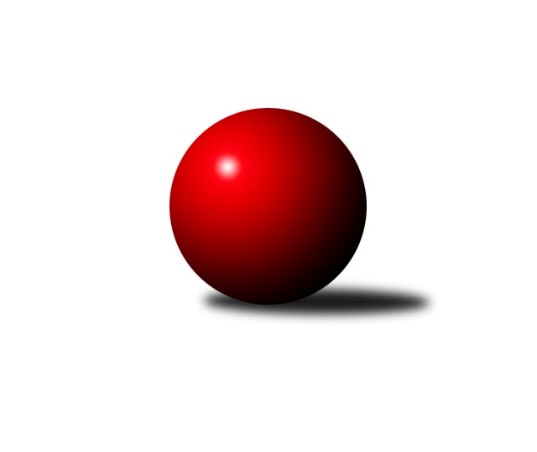 Č.3Ročník 2019/2020	9.5.2024 Mistrovství Prahy 1 2019/2020Statistika 3. kolaTabulka družstev:		družstvo	záp	výh	rem	proh	skore	sety	průměr	body	plné	dorážka	chyby	1.	Sokol Rudná A	3	3	0	0	16.0 : 8.0 	(20.0 : 16.0)	2530	6	1768	762	47.7	2.	KK Konstruktiva Praha  C	3	2	0	1	15.0 : 9.0 	(21.5 : 14.5)	2564	4	1794	771	41.7	3.	SC Olympia Radotín	3	2	0	1	15.0 : 9.0 	(20.0 : 16.0)	2337	4	1659	679	56.7	4.	KK Slavoj Praha C	3	2	0	1	14.0 : 10.0 	(18.5 : 17.5)	2533	4	1763	770	43.3	5.	VSK ČVUT Praha	3	2	0	1	12.0 : 12.0 	(17.0 : 19.0)	2468	4	1715	753	42.3	6.	SK Meteor Praha B	2	1	1	0	11.0 : 5.0 	(15.5 : 8.5)	2544	3	1811	733	45	7.	SK Uhelné sklady Praha A	3	1	1	1	12.5 : 11.5 	(16.0 : 20.0)	2479	3	1710	769	35.3	8.	TJ Radlice	2	1	0	1	8.0 : 8.0 	(14.5 : 9.5)	2534	2	1748	786	39.5	9.	TJ Kobylisy	2	1	0	1	8.0 : 8.0 	(11.0 : 13.0)	2314	2	1635	679	52	10.	Sokol Rudná B	3	1	0	2	11.0 : 13.0 	(16.0 : 20.0)	2294	2	1641	653	62	11.	TJ Astra Zahradní Město	3	1	0	2	10.0 : 14.0 	(19.0 : 17.0)	2601	2	1796	805	43.3	12.	SK Žižkov Praha B	3	1	0	2	9.0 : 15.0 	(15.5 : 20.5)	2429	2	1707	722	46.3	13.	TJ Slavoj Velké Popovice	2	0	0	2	4.0 : 12.0 	(10.0 : 14.0)	2449	0	1729	720	46.5	14.	SK Uhelné sklady B	3	0	0	3	6.5 : 17.5 	(13.5 : 22.5)	2340	0	1651	689	50.3Tabulka doma:		družstvo	záp	výh	rem	proh	skore	sety	průměr	body	maximum	minimum	1.	SK Uhelné sklady Praha A	1	1	0	0	5.5 : 2.5 	(7.0 : 5.0)	2344	2	2344	2344	2.	TJ Radlice	1	1	0	0	5.0 : 3.0 	(9.0 : 3.0)	2501	2	2501	2501	3.	TJ Kobylisy	1	1	0	0	5.0 : 3.0 	(8.0 : 4.0)	2317	2	2317	2317	4.	Sokol Rudná A	1	1	0	0	5.0 : 3.0 	(6.0 : 6.0)	2424	2	2424	2424	5.	VSK ČVUT Praha	1	1	0	0	5.0 : 3.0 	(5.0 : 7.0)	2729	2	2729	2729	6.	KK Konstruktiva Praha  C	2	1	0	1	9.0 : 7.0 	(13.5 : 10.5)	2520	2	2523	2516	7.	Sokol Rudná B	2	1	0	1	8.0 : 8.0 	(10.0 : 14.0)	2240	2	2308	2172	8.	TJ Astra Zahradní Město	2	1	0	1	7.0 : 9.0 	(12.0 : 12.0)	2506	2	2548	2464	9.	KK Slavoj Praha C	2	1	0	1	7.0 : 9.0 	(11.5 : 12.5)	2601	2	2632	2570	10.	SK Žižkov Praha B	2	1	0	1	6.0 : 10.0 	(11.5 : 12.5)	2598	2	2638	2557	11.	SK Meteor Praha B	1	0	1	0	4.0 : 4.0 	(8.0 : 4.0)	2438	1	2438	2438	12.	SK Uhelné sklady B	1	0	0	1	2.0 : 6.0 	(5.0 : 7.0)	2330	0	2330	2330	13.	SC Olympia Radotín	1	0	0	1	2.0 : 6.0 	(4.0 : 8.0)	2402	0	2402	2402	14.	TJ Slavoj Velké Popovice	1	0	0	1	1.0 : 7.0 	(5.0 : 7.0)	2444	0	2444	2444Tabulka venku:		družstvo	záp	výh	rem	proh	skore	sety	průměr	body	maximum	minimum	1.	SC Olympia Radotín	2	2	0	0	13.0 : 3.0 	(16.0 : 8.0)	2305	4	2372	2238	2.	Sokol Rudná A	2	2	0	0	11.0 : 5.0 	(14.0 : 10.0)	2584	4	2627	2540	3.	SK Meteor Praha B	1	1	0	0	7.0 : 1.0 	(7.5 : 4.5)	2650	2	2650	2650	4.	KK Slavoj Praha C	1	1	0	0	7.0 : 1.0 	(7.0 : 5.0)	2464	2	2464	2464	5.	KK Konstruktiva Praha  C	1	1	0	0	6.0 : 2.0 	(8.0 : 4.0)	2609	2	2609	2609	6.	VSK ČVUT Praha	2	1	0	1	7.0 : 9.0 	(12.0 : 12.0)	2456	2	2680	2232	7.	SK Uhelné sklady Praha A	2	0	1	1	7.0 : 9.0 	(9.0 : 15.0)	2546	1	2624	2468	8.	TJ Astra Zahradní Město	1	0	0	1	3.0 : 5.0 	(7.0 : 5.0)	2696	0	2696	2696	9.	Sokol Rudná B	1	0	0	1	3.0 : 5.0 	(6.0 : 6.0)	2401	0	2401	2401	10.	TJ Radlice	1	0	0	1	3.0 : 5.0 	(5.5 : 6.5)	2567	0	2567	2567	11.	TJ Slavoj Velké Popovice	1	0	0	1	3.0 : 5.0 	(5.0 : 7.0)	2453	0	2453	2453	12.	SK Žižkov Praha B	1	0	0	1	3.0 : 5.0 	(4.0 : 8.0)	2261	0	2261	2261	13.	TJ Kobylisy	1	0	0	1	3.0 : 5.0 	(3.0 : 9.0)	2310	0	2310	2310	14.	SK Uhelné sklady B	2	0	0	2	4.5 : 11.5 	(8.5 : 15.5)	2336	0	2357	2315Tabulka podzimní části:		družstvo	záp	výh	rem	proh	skore	sety	průměr	body	doma	venku	1.	Sokol Rudná A	3	3	0	0	16.0 : 8.0 	(20.0 : 16.0)	2530	6 	1 	0 	0 	2 	0 	0	2.	KK Konstruktiva Praha  C	3	2	0	1	15.0 : 9.0 	(21.5 : 14.5)	2564	4 	1 	0 	1 	1 	0 	0	3.	SC Olympia Radotín	3	2	0	1	15.0 : 9.0 	(20.0 : 16.0)	2337	4 	0 	0 	1 	2 	0 	0	4.	KK Slavoj Praha C	3	2	0	1	14.0 : 10.0 	(18.5 : 17.5)	2533	4 	1 	0 	1 	1 	0 	0	5.	VSK ČVUT Praha	3	2	0	1	12.0 : 12.0 	(17.0 : 19.0)	2468	4 	1 	0 	0 	1 	0 	1	6.	SK Meteor Praha B	2	1	1	0	11.0 : 5.0 	(15.5 : 8.5)	2544	3 	0 	1 	0 	1 	0 	0	7.	SK Uhelné sklady Praha A	3	1	1	1	12.5 : 11.5 	(16.0 : 20.0)	2479	3 	1 	0 	0 	0 	1 	1	8.	TJ Radlice	2	1	0	1	8.0 : 8.0 	(14.5 : 9.5)	2534	2 	1 	0 	0 	0 	0 	1	9.	TJ Kobylisy	2	1	0	1	8.0 : 8.0 	(11.0 : 13.0)	2314	2 	1 	0 	0 	0 	0 	1	10.	Sokol Rudná B	3	1	0	2	11.0 : 13.0 	(16.0 : 20.0)	2294	2 	1 	0 	1 	0 	0 	1	11.	TJ Astra Zahradní Město	3	1	0	2	10.0 : 14.0 	(19.0 : 17.0)	2601	2 	1 	0 	1 	0 	0 	1	12.	SK Žižkov Praha B	3	1	0	2	9.0 : 15.0 	(15.5 : 20.5)	2429	2 	1 	0 	1 	0 	0 	1	13.	TJ Slavoj Velké Popovice	2	0	0	2	4.0 : 12.0 	(10.0 : 14.0)	2449	0 	0 	0 	1 	0 	0 	1	14.	SK Uhelné sklady B	3	0	0	3	6.5 : 17.5 	(13.5 : 22.5)	2340	0 	0 	0 	1 	0 	0 	2Tabulka jarní části:		družstvo	záp	výh	rem	proh	skore	sety	průměr	body	doma	venku	1.	KK Konstruktiva Praha  C	0	0	0	0	0.0 : 0.0 	(0.0 : 0.0)	0	0 	0 	0 	0 	0 	0 	0 	2.	Sokol Rudná B	0	0	0	0	0.0 : 0.0 	(0.0 : 0.0)	0	0 	0 	0 	0 	0 	0 	0 	3.	SK Uhelné sklady B	0	0	0	0	0.0 : 0.0 	(0.0 : 0.0)	0	0 	0 	0 	0 	0 	0 	0 	4.	SC Olympia Radotín	0	0	0	0	0.0 : 0.0 	(0.0 : 0.0)	0	0 	0 	0 	0 	0 	0 	0 	5.	TJ Kobylisy	0	0	0	0	0.0 : 0.0 	(0.0 : 0.0)	0	0 	0 	0 	0 	0 	0 	0 	6.	SK Uhelné sklady Praha A	0	0	0	0	0.0 : 0.0 	(0.0 : 0.0)	0	0 	0 	0 	0 	0 	0 	0 	7.	KK Slavoj Praha C	0	0	0	0	0.0 : 0.0 	(0.0 : 0.0)	0	0 	0 	0 	0 	0 	0 	0 	8.	TJ Astra Zahradní Město	0	0	0	0	0.0 : 0.0 	(0.0 : 0.0)	0	0 	0 	0 	0 	0 	0 	0 	9.	VSK ČVUT Praha	0	0	0	0	0.0 : 0.0 	(0.0 : 0.0)	0	0 	0 	0 	0 	0 	0 	0 	10.	TJ Slavoj Velké Popovice	0	0	0	0	0.0 : 0.0 	(0.0 : 0.0)	0	0 	0 	0 	0 	0 	0 	0 	11.	SK Meteor Praha B	0	0	0	0	0.0 : 0.0 	(0.0 : 0.0)	0	0 	0 	0 	0 	0 	0 	0 	12.	Sokol Rudná A	0	0	0	0	0.0 : 0.0 	(0.0 : 0.0)	0	0 	0 	0 	0 	0 	0 	0 	13.	SK Žižkov Praha B	0	0	0	0	0.0 : 0.0 	(0.0 : 0.0)	0	0 	0 	0 	0 	0 	0 	0 	14.	TJ Radlice	0	0	0	0	0.0 : 0.0 	(0.0 : 0.0)	0	0 	0 	0 	0 	0 	0 	0 Zisk bodů pro družstvo:		jméno hráče	družstvo	body	zápasy	v %	dílčí body	sety	v %	1.	Jan Neckář 	SK Žižkov Praha B 	3	/	3	(100%)	6	/	6	(100%)	2.	Ivan Harašta 	KK Konstruktiva Praha  C 	3	/	3	(100%)	5	/	6	(83%)	3.	Ludmila Erbanová 	Sokol Rudná A 	3	/	3	(100%)	5	/	6	(83%)	4.	Radek Machulka 	Sokol Rudná B 	3	/	3	(100%)	4	/	6	(67%)	5.	Vladimír Zdražil 	SC Olympia Radotín 	3	/	3	(100%)	4	/	6	(67%)	6.	Antonín Knobloch 	SK Uhelné sklady Praha A 	2.5	/	3	(83%)	3	/	6	(50%)	7.	Luboš Kocmich 	VSK ČVUT Praha  	2	/	2	(100%)	4	/	4	(100%)	8.	Přemysl Šámal 	SK Meteor Praha B 	2	/	2	(100%)	4	/	4	(100%)	9.	Jiří Mrzílek 	TJ Slavoj Velké Popovice  	2	/	2	(100%)	4	/	4	(100%)	10.	Lukáš Lehner 	TJ Radlice 	2	/	2	(100%)	4	/	4	(100%)	11.	Jan Kamín 	TJ Radlice 	2	/	2	(100%)	3.5	/	4	(88%)	12.	Jindra Pokorná 	SK Meteor Praha B 	2	/	2	(100%)	3.5	/	4	(88%)	13.	Tomáš Hroza 	TJ Astra Zahradní Město  	2	/	2	(100%)	3	/	4	(75%)	14.	David Knoll 	VSK ČVUT Praha  	2	/	2	(100%)	3	/	4	(75%)	15.	Tomáš Keller 	Sokol Rudná B 	2	/	2	(100%)	3	/	4	(75%)	16.	Václav Bouchal 	TJ Kobylisy  	2	/	2	(100%)	3	/	4	(75%)	17.	Josef Tesař 	SK Meteor Praha B 	2	/	2	(100%)	3	/	4	(75%)	18.	Pavel Červinka 	TJ Kobylisy  	2	/	2	(100%)	3	/	4	(75%)	19.	Zdeněk Barcal 	SK Meteor Praha B 	2	/	2	(100%)	2	/	4	(50%)	20.	Daniel Veselý 	TJ Astra Zahradní Město  	2	/	3	(67%)	5	/	6	(83%)	21.	Radek Fiala 	TJ Astra Zahradní Město  	2	/	3	(67%)	4	/	6	(67%)	22.	Jaromír Bok 	Sokol Rudná A 	2	/	3	(67%)	4	/	6	(67%)	23.	Petr Barchánek 	KK Konstruktiva Praha  C 	2	/	3	(67%)	4	/	6	(67%)	24.	Jan Barchánek 	KK Konstruktiva Praha  C 	2	/	3	(67%)	4	/	6	(67%)	25.	Petr Dvořák 	SC Olympia Radotín 	2	/	3	(67%)	4	/	6	(67%)	26.	Robert Asimus 	SC Olympia Radotín 	2	/	3	(67%)	4	/	6	(67%)	27.	Pavel Dvořák 	SC Olympia Radotín 	2	/	3	(67%)	4	/	6	(67%)	28.	Aleš Král 	KK Slavoj Praha C 	2	/	3	(67%)	4	/	6	(67%)	29.	Adam Vejvoda 	VSK ČVUT Praha  	2	/	3	(67%)	4	/	6	(67%)	30.	Vlastimil Bachor 	Sokol Rudná A 	2	/	3	(67%)	3	/	6	(50%)	31.	Zdeněk Fůra 	KK Slavoj Praha C 	2	/	3	(67%)	3	/	6	(50%)	32.	Jiří Zdráhal 	Sokol Rudná B 	2	/	3	(67%)	2	/	6	(33%)	33.	Roman Tumpach 	SK Uhelné sklady B 	1.5	/	3	(50%)	3	/	6	(50%)	34.	Jitka Kudějová 	SK Uhelné sklady Praha A 	1	/	1	(100%)	2	/	2	(100%)	35.	Hana Zdražilová 	KK Slavoj Praha C 	1	/	1	(100%)	2	/	2	(100%)	36.	Karel Hybš 	KK Konstruktiva Praha  C 	1	/	1	(100%)	2	/	2	(100%)	37.	Petr Štich 	SK Uhelné sklady B 	1	/	1	(100%)	2	/	2	(100%)	38.	Petr Seidl 	TJ Astra Zahradní Město  	1	/	1	(100%)	2	/	2	(100%)	39.	Michal Koubek 	KK Slavoj Praha C 	1	/	1	(100%)	2	/	2	(100%)	40.	Bohumil Bazika 	SK Uhelné sklady Praha A 	1	/	2	(50%)	3	/	4	(75%)	41.	Miloš Beneš ml.	TJ Radlice 	1	/	2	(50%)	3	/	4	(75%)	42.	Pavel Strnad 	Sokol Rudná A 	1	/	2	(50%)	3	/	4	(75%)	43.	Adam Lesák 	Sokol Rudná B 	1	/	2	(50%)	3	/	4	(75%)	44.	Miroslav Míchal 	SK Uhelné sklady B 	1	/	2	(50%)	2.5	/	4	(63%)	45.	Petr Beneda 	KK Slavoj Praha C 	1	/	2	(50%)	2.5	/	4	(63%)	46.	Markéta Rajnochová 	SK Uhelné sklady B 	1	/	2	(50%)	2	/	4	(50%)	47.	Karel Mašek 	TJ Kobylisy  	1	/	2	(50%)	2	/	4	(50%)	48.	Radek Lehner 	TJ Radlice 	1	/	2	(50%)	2	/	4	(50%)	49.	Bedřich Švec 	TJ Slavoj Velké Popovice  	1	/	2	(50%)	2	/	4	(50%)	50.	Josef Kučera 	SK Meteor Praha B 	1	/	2	(50%)	2	/	4	(50%)	51.	Jaroslav Zahrádka 	KK Konstruktiva Praha  C 	1	/	2	(50%)	2	/	4	(50%)	52.	Pavel Jahelka 	VSK ČVUT Praha  	1	/	2	(50%)	2	/	4	(50%)	53.	Jiří Piskáček 	VSK ČVUT Praha  	1	/	2	(50%)	2	/	4	(50%)	54.	Miloslav Všetečka 	SK Žižkov Praha B 	1	/	2	(50%)	2	/	4	(50%)	55.	Daniel Prošek 	KK Slavoj Praha C 	1	/	2	(50%)	2	/	4	(50%)	56.	Martin Pondělíček 	SC Olympia Radotín 	1	/	2	(50%)	2	/	4	(50%)	57.	Lubomír Chudoba 	TJ Kobylisy  	1	/	2	(50%)	1	/	4	(25%)	58.	Martin Novák 	SK Uhelné sklady Praha A 	1	/	2	(50%)	1	/	4	(25%)	59.	Petr Míchal 	SK Uhelné sklady B 	1	/	2	(50%)	1	/	4	(25%)	60.	Martin Kučerka 	TJ Slavoj Velké Popovice  	1	/	2	(50%)	1	/	4	(25%)	61.	Jan Hloušek 	SK Uhelné sklady Praha A 	1	/	3	(33%)	3	/	6	(50%)	62.	Marek Šveda 	TJ Astra Zahradní Město  	1	/	3	(33%)	3	/	6	(50%)	63.	Miluše Kohoutová 	Sokol Rudná A 	1	/	3	(33%)	3	/	6	(50%)	64.	Miroslav Klement 	KK Konstruktiva Praha  C 	1	/	3	(33%)	2.5	/	6	(42%)	65.	Zbyněk Sedlák 	SK Uhelné sklady Praha A 	1	/	3	(33%)	2	/	6	(33%)	66.	Samuel Fujko 	KK Konstruktiva Praha  C 	1	/	3	(33%)	2	/	6	(33%)	67.	Tomáš Dvořák 	SK Uhelné sklady Praha A 	1	/	3	(33%)	2	/	6	(33%)	68.	Anna Sailerová 	SK Žižkov Praha B 	1	/	3	(33%)	2	/	6	(33%)	69.	Jiří Ujhelyi 	SC Olympia Radotín 	1	/	3	(33%)	2	/	6	(33%)	70.	Martin Machulka 	Sokol Rudná B 	1	/	3	(33%)	2	/	6	(33%)	71.	Jiří Brada 	SK Žižkov Praha B 	1	/	3	(33%)	2	/	6	(33%)	72.	Jiří Spěváček 	Sokol Rudná A 	1	/	3	(33%)	2	/	6	(33%)	73.	Stanislav Březina ml. ml.	KK Slavoj Praha C 	1	/	3	(33%)	2	/	6	(33%)	74.	Josef Gebr 	SK Žižkov Praha B 	1	/	3	(33%)	1.5	/	6	(25%)	75.	Petra Sedláčková 	KK Slavoj Praha C 	1	/	3	(33%)	1	/	6	(17%)	76.	Jiří Mudra 	SK Uhelné sklady B 	1	/	3	(33%)	1	/	6	(17%)	77.	Čeněk Zachař 	TJ Slavoj Velké Popovice  	0	/	1	(0%)	1	/	2	(50%)	78.	Richard Glas 	VSK ČVUT Praha  	0	/	1	(0%)	1	/	2	(50%)	79.	Pavel Šťovíček 	TJ Slavoj Velké Popovice  	0	/	1	(0%)	1	/	2	(50%)	80.	Leoš Kofroň 	TJ Radlice 	0	/	1	(0%)	1	/	2	(50%)	81.	Radovan Šimůnek 	TJ Astra Zahradní Město  	0	/	1	(0%)	1	/	2	(50%)	82.	Tomáš Turnský 	TJ Astra Zahradní Město  	0	/	1	(0%)	0	/	2	(0%)	83.	Jarmila Zimáková 	Sokol Rudná A 	0	/	1	(0%)	0	/	2	(0%)	84.	Petra Koščová 	Sokol Rudná B 	0	/	1	(0%)	0	/	2	(0%)	85.	Pavel Šimek 	SC Olympia Radotín 	0	/	1	(0%)	0	/	2	(0%)	86.	Jan Knyttl 	VSK ČVUT Praha  	0	/	1	(0%)	0	/	2	(0%)	87.	Jan Seidl 	TJ Astra Zahradní Město  	0	/	1	(0%)	0	/	2	(0%)	88.	Stanislava Sábová 	SK Uhelné sklady Praha A 	0	/	1	(0%)	0	/	2	(0%)	89.	Martin Lukáš 	SK Žižkov Praha B 	0	/	2	(0%)	2	/	4	(50%)	90.	Vladimír Vošický 	SK Meteor Praha B 	0	/	2	(0%)	1	/	4	(25%)	91.	Karel Balliš 	TJ Slavoj Velké Popovice  	0	/	2	(0%)	1	/	4	(25%)	92.	Miroslav Kochánek 	VSK ČVUT Praha  	0	/	2	(0%)	1	/	4	(25%)	93.	Miroslav Kýhos 	Sokol Rudná B 	0	/	2	(0%)	1	/	4	(25%)	94.	Adam Rajnoch 	SK Uhelné sklady B 	0	/	2	(0%)	1	/	4	(25%)	95.	Marek Lehner 	TJ Radlice 	0	/	2	(0%)	1	/	4	(25%)	96.	Pavel Mezek 	TJ Kobylisy  	0	/	2	(0%)	1	/	4	(25%)	97.	Vladimír Kohout 	TJ Kobylisy  	0	/	2	(0%)	1	/	4	(25%)	98.	Milan Dvořák 	Sokol Rudná B 	0	/	2	(0%)	1	/	4	(25%)	99.	Jason Holt 	TJ Slavoj Velké Popovice  	0	/	2	(0%)	0	/	4	(0%)	100.	Jan Neckář ml.	SK Žižkov Praha B 	0	/	2	(0%)	0	/	4	(0%)	101.	Jaroslav Dryák 	TJ Astra Zahradní Město  	0	/	3	(0%)	1	/	6	(17%)	102.	Pavel Černý 	SK Uhelné sklady B 	0	/	3	(0%)	1	/	6	(17%)	103.	Milan Vejvoda 	VSK ČVUT Praha  	0	/	3	(0%)	0	/	6	(0%)Průměry na kuželnách:		kuželna	průměr	plné	dorážka	chyby	výkon na hráče	1.	SK Žižkov Praha, 3-4	2645	1817	827	37.2	(440.9)	2.	SK Žižkov Praha, 1-4	2603	1855	748	48.0	(433.9)	3.	Zahr. Město, 1-2	2523	1770	753	46.0	(420.5)	4.	Meteor, 1-2	2505	1751	753	40.3	(417.6)	5.	KK Konstruktiva Praha, 3-6	2505	1763	742	48.5	(417.6)	6.	KK Konstruktiva Praha, 5-6	2484	1729	755	47.0	(414.0)	7.	Velké Popovice, 1-2	2454	1722	732	47.0	(409.0)	8.	Zvon, 1-2	2362	1654	708	44.2	(393.7)	9.	TJ Sokol Rudná, 1-2	2295	1642	653	61.8	(382.6)	10.	Kobylisy, 1-2	2281	1616	664	53.5	(380.3)Nejlepší výkony na kuželnách:SK Žižkov Praha, 3-4VSK ČVUT Praha 	2729	2. kolo	Luboš Kocmich 	VSK ČVUT Praha 	497	2. koloTJ Astra Zahradní Město 	2696	2. kolo	Daniel Veselý 	TJ Astra Zahradní Město 	484	2. koloVSK ČVUT Praha 	2680	1. kolo	Michal Koubek 	KK Slavoj Praha C	478	3. koloKK Slavoj Praha C	2632	3. kolo	Adam Vejvoda 	VSK ČVUT Praha 	477	2. koloKK Slavoj Praha C	2570	1. kolo	David Knoll 	VSK ČVUT Praha 	476	2. koloTJ Radlice	2567	3. kolo	Pavel Jahelka 	VSK ČVUT Praha 	474	1. kolo		. kolo	Adam Vejvoda 	VSK ČVUT Praha 	470	1. kolo		. kolo	Luboš Kocmich 	VSK ČVUT Praha 	460	1. kolo		. kolo	Miloš Beneš ml.	TJ Radlice	459	3. kolo		. kolo	Jaroslav Dryák 	TJ Astra Zahradní Město 	456	2. koloSK Žižkov Praha, 1-4SK Meteor Praha B	2650	2. kolo	Jan Neckář 	SK Žižkov Praha B	472	1. koloSK Žižkov Praha B	2638	1. kolo	Miloslav Všetečka 	SK Žižkov Praha B	471	1. koloSK Uhelné sklady Praha A	2624	1. kolo	Jan Neckář 	SK Žižkov Praha B	467	2. koloSK Žižkov Praha B	2557	2. kolo	Josef Tesař 	SK Meteor Praha B	462	2. kolo		. kolo	Antonín Knobloch 	SK Uhelné sklady Praha A	459	1. kolo		. kolo	Vladimír Vošický 	SK Meteor Praha B	453	2. kolo		. kolo	Přemysl Šámal 	SK Meteor Praha B	451	2. kolo		. kolo	Jiří Brada 	SK Žižkov Praha B	450	1. kolo		. kolo	Tomáš Dvořák 	SK Uhelné sklady Praha A	447	1. kolo		. kolo	Anna Sailerová 	SK Žižkov Praha B	446	2. koloZahr. Město, 1-2Sokol Rudná A	2627	1. kolo	Ludmila Erbanová 	Sokol Rudná A	487	1. koloTJ Astra Zahradní Město 	2548	1. kolo	Petr Seidl 	TJ Astra Zahradní Město 	466	1. koloTJ Astra Zahradní Město 	2464	3. kolo	Jiří Spěváček 	Sokol Rudná A	457	1. koloTJ Slavoj Velké Popovice 	2453	3. kolo	Radek Fiala 	TJ Astra Zahradní Město 	455	3. kolo		. kolo	Marek Šveda 	TJ Astra Zahradní Město 	444	1. kolo		. kolo	Jaromír Bok 	Sokol Rudná A	439	1. kolo		. kolo	Vlastimil Bachor 	Sokol Rudná A	426	1. kolo		. kolo	Jaroslav Dryák 	TJ Astra Zahradní Město 	421	1. kolo		. kolo	Daniel Veselý 	TJ Astra Zahradní Město 	420	3. kolo		. kolo	Martin Kučerka 	TJ Slavoj Velké Popovice 	417	3. koloMeteor, 1-2SK Meteor Praha B	2573	1. kolo	Miloš Beneš ml.	TJ Radlice	481	1. koloTJ Radlice	2543	1. kolo	Josef Tesař 	SK Meteor Praha B	461	3. koloSK Uhelné sklady Praha A	2468	3. kolo	Jan Kamín 	TJ Radlice	457	1. koloSK Meteor Praha B	2438	3. kolo	Antonín Knobloch 	SK Uhelné sklady Praha A	456	3. kolo		. kolo	Jindra Pokorná 	SK Meteor Praha B	441	1. kolo		. kolo	Zbyněk Sedlák 	SK Uhelné sklady Praha A	437	3. kolo		. kolo	Josef Tesař 	SK Meteor Praha B	436	1. kolo		. kolo	Josef Kučera 	SK Meteor Praha B	432	1. kolo		. kolo	Přemysl Šámal 	SK Meteor Praha B	425	1. kolo		. kolo	Josef Jurášek 	SK Meteor Praha B	421	1. koloKK Konstruktiva Praha, 3-6KK Konstruktiva Praha  C	2609	2. kolo	Jan Barchánek 	KK Konstruktiva Praha  C	477	2. koloSC Olympia Radotín	2402	2. kolo	Samuel Fujko 	KK Konstruktiva Praha  C	456	2. kolo		. kolo	Robert Asimus 	SC Olympia Radotín	445	2. kolo		. kolo	Petr Barchánek 	KK Konstruktiva Praha  C	436	2. kolo		. kolo	Ivan Harašta 	KK Konstruktiva Praha  C	425	2. kolo		. kolo	Vladimír Zdražil 	SC Olympia Radotín	408	2. kolo		. kolo	Jaroslav Zahrádka 	KK Konstruktiva Praha  C	408	2. kolo		. kolo	Miroslav Klement 	KK Konstruktiva Praha  C	407	2. kolo		. kolo	Pavel Šimek 	SC Olympia Radotín	393	2. kolo		. kolo	Pavel Dvořák 	SC Olympia Radotín	386	2. koloKK Konstruktiva Praha, 5-6Sokol Rudná A	2540	3. kolo	Ludmila Erbanová 	Sokol Rudná A	468	3. koloKK Konstruktiva Praha  C	2523	1. kolo	Jan Barchánek 	KK Konstruktiva Praha  C	453	3. koloKK Konstruktiva Praha  C	2516	3. kolo	Jan Barchánek 	KK Konstruktiva Praha  C	444	1. koloSK Uhelné sklady B	2357	1. kolo	Karel Hybš 	KK Konstruktiva Praha  C	434	3. kolo		. kolo	Miroslav Klement 	KK Konstruktiva Praha  C	432	3. kolo		. kolo	Jaroslav Zahrádka 	KK Konstruktiva Praha  C	431	1. kolo		. kolo	Miluše Kohoutová 	Sokol Rudná A	427	3. kolo		. kolo	Markéta Rajnochová 	SK Uhelné sklady B	427	1. kolo		. kolo	Ivan Harašta 	KK Konstruktiva Praha  C	425	1. kolo		. kolo	Miroslav Míchal 	SK Uhelné sklady B	425	1. koloVelké Popovice, 1-2KK Slavoj Praha C	2464	2. kolo	Stanislav Březina ml. ml.	KK Slavoj Praha C	444	2. koloTJ Slavoj Velké Popovice 	2444	2. kolo	Jiří Mrzílek 	TJ Slavoj Velké Popovice 	441	2. kolo		. kolo	Hana Zdražilová 	KK Slavoj Praha C	421	2. kolo		. kolo	Zdeněk Fůra 	KK Slavoj Praha C	416	2. kolo		. kolo	Petra Sedláčková 	KK Slavoj Praha C	414	2. kolo		. kolo	Pavel Šťovíček 	TJ Slavoj Velké Popovice 	412	2. kolo		. kolo	Martin Kučerka 	TJ Slavoj Velké Popovice 	403	2. kolo		. kolo	Bedřich Švec 	TJ Slavoj Velké Popovice 	403	2. kolo		. kolo	Aleš Král 	KK Slavoj Praha C	399	2. kolo		. kolo	Jason Holt 	TJ Slavoj Velké Popovice 	395	2. koloZvon, 1-2TJ Radlice	2501	2. kolo	Jan Kamín 	TJ Radlice	455	2. koloSC Olympia Radotín	2372	3. kolo	Radek Lehner 	TJ Radlice	440	2. koloSK Uhelné sklady Praha A	2344	2. kolo	Lukáš Lehner 	TJ Radlice	437	2. koloSK Uhelné sklady B	2330	3. kolo	Lubomír Chudoba 	TJ Kobylisy 	424	2. koloSK Uhelné sklady B	2315	2. kolo	Martin Novák 	SK Uhelné sklady Praha A	419	2. koloTJ Kobylisy 	2310	2. kolo	Vladimír Zdražil 	SC Olympia Radotín	416	3. kolo		. kolo	Roman Tumpach 	SK Uhelné sklady B	411	3. kolo		. kolo	Marek Lehner 	TJ Radlice	409	2. kolo		. kolo	Petr Štich 	SK Uhelné sklady B	406	3. kolo		. kolo	Petr Míchal 	SK Uhelné sklady B	404	2. koloTJ Sokol Rudná, 1-2Sokol Rudná A	2424	2. kolo	Tomáš Keller 	Sokol Rudná B	427	2. koloSokol Rudná B	2401	2. kolo	Vladimír Zdražil 	SC Olympia Radotín	424	1. koloSokol Rudná B	2308	3. kolo	Ludmila Erbanová 	Sokol Rudná A	423	2. koloSC Olympia Radotín	2238	1. kolo	Radek Machulka 	Sokol Rudná B	419	3. koloVSK ČVUT Praha 	2232	3. kolo	Radek Machulka 	Sokol Rudná B	415	2. koloSokol Rudná B	2172	1. kolo	Petr Dvořák 	SC Olympia Radotín	412	1. kolo		. kolo	Tomáš Keller 	Sokol Rudná B	407	3. kolo		. kolo	Jiří Zdráhal 	Sokol Rudná B	405	2. kolo		. kolo	Miluše Kohoutová 	Sokol Rudná A	405	2. kolo		. kolo	Jiří Spěváček 	Sokol Rudná A	404	2. koloKobylisy, 1-2TJ Kobylisy 	2371	1. kolo	Pavel Červinka 	TJ Kobylisy 	429	1. koloTJ Kobylisy 	2317	3. kolo	Jan Neckář 	SK Žižkov Praha B	418	3. koloSK Žižkov Praha B	2261	3. kolo	Vladimír Kohout 	TJ Kobylisy 	416	1. koloTJ Slavoj Velké Popovice 	2177	1. kolo	Pavel Červinka 	TJ Kobylisy 	411	3. kolo		. kolo	Jiří Mrzílek 	TJ Slavoj Velké Popovice 	410	1. kolo		. kolo	Karel Mašek 	TJ Kobylisy 	404	3. kolo		. kolo	Pavel Mezek 	TJ Kobylisy 	403	1. kolo		. kolo	Václav Bouchal 	TJ Kobylisy 	393	1. kolo		. kolo	Josef Gebr 	SK Žižkov Praha B	390	3. kolo		. kolo	Pavel Mezek 	TJ Kobylisy 	387	3. koloČetnost výsledků:	7.0 : 1.0	2x	6.0 : 2.0	2x	5.5 : 2.5	1x	5.0 : 3.0	7x	4.0 : 4.0	1x	3.0 : 5.0	1x	2.0 : 6.0	4x	1.0 : 7.0	3x